Департамент информирует, что на интернет – портале управления по делам архивов Правительства Ярославской области размещены электронные копии архивных документов об эвакуированных жителях блокадного Ленинграда на территорию Ярославской области за 1941-1944 гг. (http://yar-archives.ru/action/publications/Blocada.html).Оцифрованные дела представляют собой списки эвакуированных, в том числе детей, журналы и книги, тетради регистрации, в которых содержатся сведения о фамилии, имени, отчестве, возрасте, месте рождения или постоянного проживания до эвакуации, составе семьи, месте временного размещения в эвакуации, данные о реэвакуации.  Сведения, содержащиеся более чем в пяти десятках дел фонда «Переселенческий отдел Ярославского облисполкома», позволяют, с одной стороны, представить масштаб трагедии, переживаемой нашей страной в годы Великой Отечественной войны, а с другой, свидетельствуют о том, что несмотря на чрезвычайную обстановку, силами советских, партийных, хозяйственных руководителей, тружеников промышленных предприятий, колхозников, работников здравоохранения и образования Ярославской области,  делалось все возможное для сохранения жизни и здоровья эвакуированных.Данный комплекс документов является уникальным историческим источником для изучения отдельного периода истории России и Ярославской области. Лаврова Анна Валентиновна(4852) 40-08-77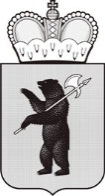 ДЕПАРТАМЕНТ ОБРАЗОВАНИЯЯРОСЛАВСКОЙ ОБЛАСТИСоветская ул., д. . Ярославль, 150000Телефон (4852) 40-18-95Факс (4852) 72-83-81e-mail: dobr@yarregion.ruhttp://yarregion.ru/depts/dobrОКПО 00097608, ОГРН 1027600681195,ИНН / КПП 7604037302 / 760401001__________________№______________На №     ИХ.01-01026/20     от     31.01.2020     ДЕПАРТАМЕНТ ОБРАЗОВАНИЯЯРОСЛАВСКОЙ ОБЛАСТИСоветская ул., д. . Ярославль, 150000Телефон (4852) 40-18-95Факс (4852) 72-83-81e-mail: dobr@yarregion.ruhttp://yarregion.ru/depts/dobrОКПО 00097608, ОГРН 1027600681195,ИНН / КПП 7604037302 / 760401001__________________№______________На №     ИХ.01-01026/20     от     31.01.2020     Руководителям муниципальных органов управления образованием Ярославской области(для информирования образовательных организаций)Руководителям организаций, функционально подчиненных департаменту образования Ярославской областиО направлении информацииС.В. Астафьева